                                                                                     Утверждено:______________ Канищев М.А.Бюджетодержатель/Руководитель подразделения, ФИО                                                                                                    «____» _______ 2020 г.Техническое заданиеНа закупку оборудования для озонирования воды    наименование товара, работ, услугНомер Заявка:Дата:Подготовил - Инициатор: Главный инженер _____________ Железняков А.Ю.                                                                        Должность, подпись, ФИО№ Перечень требований, предъявляемых к поставщику, подрядчикуСодержание требований1Место поставки товара, выполнение работ, оказания услуг(наименование объекта, цех, местоположение)ООО "Эден Спрингс»142000, Моск. обл., г. Домодедово,Каширское шоссе, 192Характеристика объекта закупки с указанием качественных, технических, эксплуатационных особенностей, стандартов (ГОСТ, ТУ, ОСТ, DIN), инвентарного номера основного средстваСостав оборудования для озонирования воды:Размеры площадки для установки генераторов 1800х1500мм1.Генератор озона AirTree V-120  или аналогичный с производительностью по озону около 150 г/ч с воздушным охлаждением и внешним управлением производительностью по каналу 4-20мАШкаф нерж.сталь напольного исполнения.2. Генератор кислорода из атмосферного воздуха AirTree MX-24 или аналогичный с производительностью по кислороду около 1,2 куб. м/час, чистотой кислорода около 92%, давлением газа на выходе не менее 0,5 бар. Шкаф нерж.сталь напольного исполнения. Возможно использование имеющегося внешнего безмасляного компрессора.3. Панель контроля концентрации растворенного в воде озона типа Evoqua SFC с сенсором OZ7 или аналогичный с диапазоном измерения 0,02-10ppm с термокомпенсацией, дисплеем, программируемой настройкой сигнализации и аналоговым выходом 4-20 мА3Объем закупаемых товаров, состав работ или услуг1.Поставка  1 комплект4Срок поставки товара, выполнения работ, оказания услуг (дата начала и окончания выполнения работ, услуг и отдельных этапов, периодичность, график)2020 год5Оборудование, монтажные принадлежности и материалы (ответственные за поставку, доставку и разгрузку, требования к техническому обеспечению подрядчика)Доставка и монтаж силами подрядчика6Пуско-наладочные работыда7Персонал(численность, требования к квалификации)Сварщик с допуском на нерж.ст. пищевые производства. Медкнижка8График, режим работы (срок прибытия  бригады в случае срочных заявок)-9Обязанности подрядчикаИсполнение договорных обязательств10Гарантийные обязательства12 мес.11Отчетность (форма и срок предоставления)12Перечень прилагаемых чертежей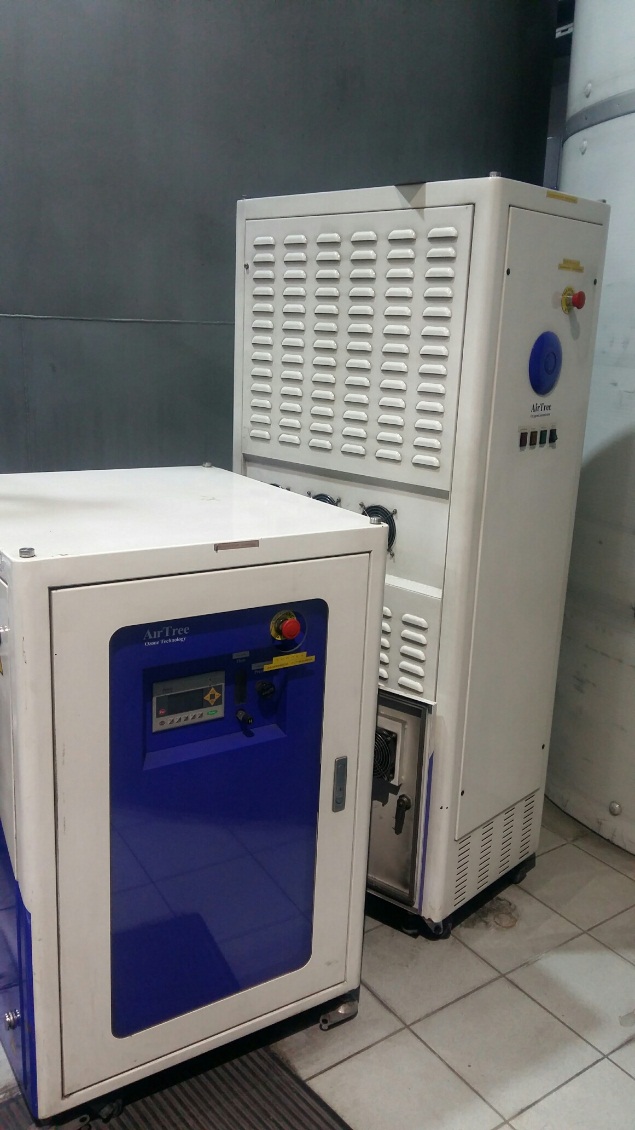 13Перечень необходимых разрешительных документов(лицензии, допуски, свидетельства, разрешения)-14Прочее (заполняется при необходимости) -